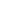 Hívunk minden érdeklődőt a Mikoviny Sámuel Szakkollégium következő programjára, amelyre2022. november 29-én, kedden17:00 órakor kerül sor1. Introduction to terrestrial laser scanning I. (doc. Ing. Ján Erdélyi, PhD. 2022 05.19)2. Introduction to terrestrial laser scanning II. (doc. Ing. Ján Erdélyi, PhD. 2022 05.26)3. Application fields of terrestrial laser scanning I. (prof. Ing. Alojz KOPÁČIK, PhD. 2022.05.27.)4. Application fields of terrestrial laser scanning II. (doc. Ing. Ján Erdélyi, PhD. 2022.06.02.)5. TLS data processing with Leica Cyclone I. (doc. Ing. Ján Erdélyi, PhD. 2022.06.03.)6. TLS data processing with Leica Cyclone II. (doc. Ing. Ján Erdélyi, PhD. 2022.06.09.)7. TLS data processing for BIM applications with Recap I. (Ing. Pavol Mayer, PhD. 2022.06.10.)8. TLS data processing for BIM applications with Recap II. (Ing. Pavol Mayer, PhD. 2022.06.16.)9. Using Cloud Compare for deformation monitoring measured with TLS I. (Ing. Richard Honti, PhD. 2022.06.17.)10. Using Cloud Compare for deformation monitoring measured with TLS II. (Ing. Richard Honti, PhD. 2022.06.20.)címmel a Pirosalma utcai épület Tanácstermében. 